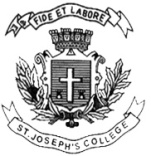 ST. JOSEPH’S COLLEGE (AUTONOMOUS), BANGALORE-27B. A  SOCIOLOGYIV Semester Examinations April 2019SOOE4116: Characteristics of Indian Society. This question paper has one printed page and three parts.Time: 1  1/2 Hrs                                                                                    Max. Marks: 35I.  Answer any two of the following questions in one page each.                 5 x 2= 101. How would you classify the religious collectivities in India?2. Write a note on geographical diversity.3. Bring out the inter-relationship between caste and politics in Indian social system.II. Answer any one of the following questions in two pages each.                  10x1=104. Define tribe and explain the characteristics of tribes in India.5. Explain the role of media on women development.III.  Answer any one of the following questions in three pages each.           15x1=156. Examine, in brief, the salient features of India’s different cultural diversity.7. Discuss the racial classification according to B.S.Guha.*********************************************************************************************************                                                                                                                      SOOE-4116-A-19